Праздник 1 сентябряЦели: создание атмосферы праздника, знакомство детей со школой.Задачи:  формирование учебной мотивации и желания учиться;развитие культуры общения и взаимопонимания;воспитание общечеловеческих ценностей.Оборудование:плакаты к 1 сентября;ватман  клей;цветочки и листочки из цветной бумаги;фразы для родителей;дипломы для первоклассников.. Звучит   песня "Чему учат в школе" (сл. М. Пляцковского, муз. В. Шаинского). Первоклассники заходят в класс и садятся на свои места.Здравствуйте, взрослые!Здравствуйте, дети!День необычный сегодня на свете -Музыка всюду, улыбки и смех -Школа открыла двери для всех.И не грустите, девчонки, мальчишки,По играм, затеям и сказочным книжкам,Со школьной жизни всё начинается,                                                                       В страну Знаний мы отправляемсяУчитель: Ребята, у вас сегодня удивительный и незабываемый день – вы первый раз переступили порог класса, в котором будите учиться.- А кто знает, чему учат в школе? (Дети дают свои ответы.)- Правильно, в школе учат и писать, и читать, и рисовать, и дружить, и уважать друг друга и еще многому хорошему и полезному.- А как называется комната, в которой вы находитесь? (Класс.)- Думаю, что учиться в таком кабинете будет очень приятно вам всем.  А сделать это нам поможет игра «да-нет». Внимательно послушайте вопросы и дайте правильный ответ: либо – «да», либо – «нет».Будем входить в класс в грязной обуви? (Нет.)Будем вытирать руки о  шторы? (Нет.)Нельзя писать прямо на стенах? (Нет.)Нужно носить сменную обувь? (Да.)Нужно драться на переменах? (Нет.) Будем опаздывать на урок? (Нет.)Будем стараться хорошо учиться? (Да.) ,  Вы уже много знаете и умеете, и сейчас вам предстоит выдержать первый  школьный экзамен, но не стоит беспокоиться, я уверена, что все вы с ним справитесь. Вспомните, пожалуйста, сколько лепестков было на волшебном цветке, который исполнял любые желания? Правильно, 7, и сегодня этот цветик-семицветик здесь и на каждом его лепестке задание для вас.(Дети подходят к цветку и «срывают»  по одному лепестку.)1. Экзамен по сказкам. Из какой сказки слова:1« Я от бабушки ушел, я от дедушки ушел,
А от тебя, заяц, и подавно уйду»?2  «Cпасите! Помогите! Нас съел Серый волк!» Как называется эта сказка? (Козлята, «Волк и семеро Козлят»)3.Позовите Сивку-Бурку словами из сказки. Как звали хозяина этой лошади? («Сивка-Бурка,  вещая каурка, Встань передо мной, как лист перед травой!»,  Иванушка-Дурачок)4.Какие слова приговаривала девочка медведю? Из какой она сказки? («Маша и медведь», «Не садись на пенек, не ешь пирожок…»)5.Какое домашнее животное помогало девочке выполнять задания мачехи? Как называется сказка? Что выросло из костей этого дерева? (корова. «Крошечка-Хаврошечка», яблоня)6.Из какой сказки эти слова? Кто ее автор? «Вечно вы опаздываете, негодный мальчишка! Кто вас воспитывал?» («Приключения Буратино», А. Толстой)7.Вставить в текст нужное слово. «Жили-были дед да баба и грустили иногда. Только курочка, что … утешеньем им была» (Курочка Ряба)- А теперь приглашаю вас в сказку. II. Представление. «Сказка о Царе Глупее»Ведущий.Здравствуйте, дорогие зрители,Детишки-шалунишки и их родители!Не хотите ли посмотреть сказкуПро царя  Глупея,Который ни читать, ни писать не умеет,Даже буквы ни одной не знает,А только много из себя воображает?А если посмотреть хотите,Тихо сидите и не шумите,Друг с дружкой не болтайте,Да все на ус мотайте!Входят артисты: царь, царевич, няня.— Итак, жил-был царьВажный, богатый,И звался он Глупей  Девятый.Сидел этот царь на тронеВ большой золотой короне.Рядом с ним нянька Акулина,Которая любила его,Как родного сына.Не было у царя дочек,А был один только сыночек.Царь. Милый мой сыночек Кирюша, Папу родного послушай! Не надо тебе учиться, Не надо тебе трудиться. Спи, отдыхай, кушай, Подрастай, мой наследник Кирюша! Будешь полный, важный, богатый Сидеть на троне - Глупей Десятый.Кирюша. Батюшка, не хочу быть Глупеем! Надо мной смеяться будут!Царь. Кто посмеет?Папа мой был Глупеем,Дедушка был Глупеем,И ты будешь Глупеем!Не хочешь?! Заставим, сумеем!Акулина. Батюшка-царь! Что творится?!Стал наш Кирюша грамоте учиться -Книжку нашла под подушкой.Вот горе!От чтенья ослабнут ушки,Ослепнут у царевича глазки.Посмотри, какой бледный,В лице нет краски!Кирюша. Буду на своем стоять Вопреки наказам. Всё хочу я в мире знать, Обо всем и сразу!Царь. Не нужна тебе учеба! Только тратишь силы зря. Лучше уж сиди на троне –Вот что нужно для царя.Кирюша. Все равно пойду учиться –Не хочу быть глупым я.Царь. Ну, тогда ступай отсюда, Не позорь меня, царя! Горд я тем, что я Глупей, Что на свете всех глупей!Двери открываются, входит министр. Министр. Батюшка-царь! Важное донесение! Царь. Что там - радость или огорчение?Министр. Грамота вам от соседа-царя. Царь. Значит, сон плохой я видел не зря.     Акулина.Да неужто идет сосед на нас войной? Напугай его, царь, грозой! Собирай, Глупеюшко, войско, Покажи свою удаль и смелость.Царь. Что ты, няня, белены объелась?Некогда мне воевать!Надо после завтрака полежать.Кирюша (выглядывает). Батюшка! Что тут попусту гадать? Нужно грамоту прочитать.Царь (вертит в руках грамоту). Ну что, министр  главный, Ты у нас ученый славный. Успокой ты нашу душу, Прочитай, а мы послушаем.Министр. Гы-ры-ой! Гы-ры-ой! Стал я совсем слепой. Буквы так расплываются, Что в слова не собираются. Ничего здесь не понять, Не умею я читать! Царь. Что?! Мой меч - твоя голова с плеч!Министр. Царь велит меня казнить. Что мне делать? Как мне быть? Кто поможет? Кто прочтет, Мою головушку спасет?Ведущий.Ребята, кто поможет прочитать грамоту?Дети читают грамоту:Грамота:Школа открывается,Дети собираются,И, соседа уважая,Я Кирюшу приглашаюВ первый класс к нам поскорейНа учебу.Царь умней.Кирюша. Ой-ля-ля! Ой-ля-ля! Приглашенье для меня.Царь. Вот уж выдумал Умней -В школу сманивать детей. Что за школа? Где она? Для чего она нужна?УчительЭто наша  школа , В хуторе Б- Поповском она  стоит . Наш большой просторный дом –Мы учиться будем в нем.В школе учатся, умнеют,С каждым годом в ней взрослеют,А она из года в годРасцветает и растет.Кирюша. Батюшка! Я устал от одиночества, Мне учиться очень хочется. Отпусти меня к Умнею, Там я быстро поумнею.Царь. А зачем тебе умнеть? Кирюша. Чтоб на троне усидеть. Царь. И для этого учиться?Кирюша. Конечно! Грамоту прочесть сгодится, И указы подписать, И казну пересчитать, А то воры и пролазы Разорят все царство сразу.Царь. Ладно, в школу отпущу, У Умнея погощу. В интересах государства Нужен умный царь на царство.Кирюша. Я уж знаю букву А –Полюбуйтесь, какова:А, как лесенка, стоит Перед входом в алфавит. А еще на букву А Начинаются слова, Их увидишь на дороге...Акулина. Это ноги?Кирюша. Ты подумай-ка сперва! Дети, есть здесь буква А?Царь. А какие же слова Встретишь там на букву А?Дети    отвечают:    автобус,    автомобиль, асфальт...Царь. Это новые слова, Их совсем не знаю я.Акулина. Ребята, а что, есть на букву А Очень вкусные слова?Дети перечисляют: ананас, арбуз, апельсин...Царь. А постой-ка, А-ку-ли-на Начинается на А.Кирюша. Батюшка, какой ты умный! Царь. Царская-то голова!Ведущий. А еще со звуком [а] Есть хорошая игра: Мой вопрос, а ваш ответ. Здесь есть маленький секрет. Вот ларец. В ларце слова, В которых прячется звук [а]. Отгадаете загадки –И получите подарки. Вы готовы?Дети. Да, готовы! Ведущий. Начинается игра!Хоть не шляпа, а с полями, Не цветок, а с корешком, Разговаривает с нами Терпеливым языком. (Книга.)То я в клетку, то в линейку –Написать по ним сумей-ка! Можешь и нарисовать. Называюсь я ... (тетрадь).Я люблю прямоту, Я сама прямая. Сделать ровную черту Всем я помогаю. (Линейка.)Я желтый, черный, красный, синий, С начинкой твердой в середине. Я с острым ножиком дружу И что хочу, изображу. {Карандаш)В моей узенькой коробке Ты найдешь карандаши, Ручки, ластик, скрепки, кнопки, Что угодно для души. (Пенал)Я такая дивная,Прозрачная, красивая.Оберну твои тетрадки,Помогу держать в порядке. (Обложка.)И с блокнотом, и с альбомом,И с тетрадкой я дружу,И везде, где прохожу,Я порядок навожу:Чище делаю страницу -Не даю тебе лениться. (Ластик)Лучше друга не найдешь –Пишет так, что не сотрешь. Замечательная штучка –Самопишущая ... (ручка).Я в учебнике лежу Для особого порядка. Найти нужную страницу Помогла тебе... (закладка).Царь. Дружно дети отвечали И Кирюшу выручали. Значит, надо в первый класс Их зачислить нам сейчас.Кирюша. В школе будет веселей, Я найду себе друзей. С ними горе - не беда. Вы со мной согласны?   Дети. Да!Кирюша. Мы научимся читать, Рисовать, писать, считать, И всегда по всем предметам Получать мы будем «пять»!Артисты (хором). Вы учитесь на пятерки, Только помните всегда, Что удача без трудаНе дается никогда.Учитель: Сказка – ложь, да в ней намёк,Добрым молодцам урок.Видно, вправду говорится,Что учиться – пригодится.Литературные герои прислали вам поздравительные телеграммы: Думаю, вы догадаетесь, кто хочет вас поздравить с Днём Знаний.            1.  Я    желаю от душиВам здоровья малыши!Чтоб прививок не боялись,Ежедневно закалялись,Чтоб не мучил вас бронхит.Добрый доктор …(Айболит). 2. Я желаю вам в подарок получитьОгромный торт,Шоколад и печенье,Мармелад и варенье,Становиться толще, выше,Жду от вас ответ на крыше. (Карлсон)3.. Поздравляю всех первоклассников! Желаю набираться ума и обязательно научиться читать. А то когда папа Карло подарил мне азбуку, я променял её на билет в кукольный театр, о чём очень жалею. Берегите ваши учебники! (Буратино) 4. Мы, все три весёлых братца, спешим поздравить вас с началом учебного года. Учитесь лучше, и тогда сможете построить такой же прочный дом из камней, как и наш братец Наф-Наф! (Три поросёнка)5.. Если вы идёте по полю и находите денежку, то не спешите покупать самовар, как это сделала я. Лучше купите новую интересную книжку. (Муха-цокотуха) 6. Не бегайте по классу на переменках, а то можете нечаянно разбить вазу или уронить золотое яичко. И мне тогда придётся высиживать новое яичко, не золотое, а простое. (курочка Ряба) 7. Как можно усерднее учитесь в школе, и не только наукам, но и вежливости. А то к нам однажды в гости пришла девочка Маша. Она съела нашу кашу, сломала стульчик Мишутки и даже валялась на наших кроватях! (Три медведя) 8. Я тоже мечтаю пойти в школу, как вы! Если бы я училась в школе, то узнала бы, что Волк - это хитрый хищник, и с ним никогда нельзя разговаривать и, тем более, говорить, где живёт моя бабушка. (Красная Шапочка)  -И ещё одно пожелание. Странное какое-то, недоброе. Ну-ка, ребята, определите, кто вас так поздравил?4. Пусть вам учебный годТолько гадости несёт!Получайте только двойки,Очень редко можно – тройки,Бейте окна и витрины, Не  ходите в магазины,Проводите больше драк,Привет, Старуха … (Шапокляк)Учитель: Конечно же, друзья, вы не будите выполнять пожелания старухи ШапоклякВыходят дети и рассказывают заранее выученные стихи. 1. Мы сегодня выступаем                            Перед вами первый разМы сегодня представляемЦеликом наш первый класс!Раньше были малышами,
В садик мы ходили с вами,
Семь лет нам,  мы подросли,
И в первый класс уже пошли.Мамы волновались очень,
Бабушки не спали ночью,
Папа мне сказал раз пять:
« Как бы нам не опоздать?»В школу чтобы не проспать,
Пришлось нам в 7 часов вставать,
Зубы чистить, умываться,
Одеваться, заплетаться.Ходуном ходил весь дом,
Первоклассник теперь в нем.
Это ж знаете, друзья,
Ответственная миссия!Новый мне костюм купили,
Новенький портфель вручили,
В нем пенал, альбом, тетрадки,
В идеальном все порядке!Очень я хочу учиться,
Обещаю не лениться,
И всегда к семи часам
Просыпаться буду сам!8.. Мы хотим скорей учиться,Подружиться с «Букварём»,От страницы до страницыМы к весне его прочтём.9. Настали дни чудесные,Мы ходим в 1-й классИ много интересногоУзнаем в первый раз.Вместе.Родители, не беспокойтесь,
Бабулечки, за нас не бойтесь!
Мы вам хотим пообещать:
Учиться будем лишь на «5»Вы все уже ученики и у каждого из вас есть портфель. Сейчас мы узнаем, что же вы возьмёте с собой в школу. . Игра "Собери портфель"Если положите этот предмет в свой портфель, дружно говорите «да», а если не согласны «нет».На дно кладем кулек конфет? (ДА)
А большущий  пистолет? (НЕТ)
Туда положим винегрет? (НЕТ)
А может быть, улыбок свет? (ДА)
Положим спелый апельсин? (ДА)
А продуктовый магазин? (НЕТ)
Цветов корзину для друзей? (ДА)
А разноцветных кренделей? (ДА)
Салат положим в сумку? (НЕТ)
Кладем улыбку и успех? (ДА)
Задорный детский звонкий смех? (ДА)- Молодцы, вы правильно ответили на все вопросы, а теперь пришло время дать клятву первоклассника и быть верным данной клятве все 4 гола учебы.Всегда приходить в класс на первый урок
Еще до того, как проснется звонок. (Дети хором – Клянемся!)Быть на уроке активным и нужным,
Запоминать и учить все, что нужно. (Клянемся!)Чтоб грамотным и умным стать,
Будем учиться читать и писать. (Клянемся!)Учебники, книжки, пенал и тетрадки
Всегда содержать в идеальном порядке. (Клянемся!)Друзьями хорошими, верными стать,
Друг другу во всем и всегда помогать. (Клянемся!)А лень, неопрятность, подсказки, вранье
Мы в класс не возьмем никогда, ни за что. (Клянемся А если нарушу я клятву свою,Тогда обещаю мыть вечно посудуИ на компьютере играть я не буду!Клянусь!      Ребенком  всегда идеальным я буду    И клятвы моей никогда  не забуду!    Клянусь! Клянусь!  Клянусь!- Молодцы, ребята, вы все выдержали « вступительный экзамен» и можете с сегодняшнего дня считать себя настоящими школьниками. Вам на память в честь такого важного события в вашей жизни я дарю «Диплом первоклассника».- А теперь экзамен должны выдержать ваши родители. Посмотрим, как они справятся.Родителям  (10 человек) раздаются листочки, на которых записаны начало фразы или ее продолжение, надо правильно « собрать» фразу, найти пару.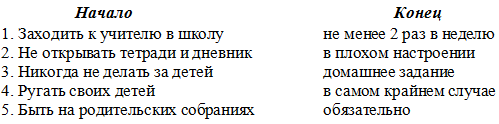        КЛЯТВА  РОДИТЕЛЕЙ ПЕРВОКЛАССНИКОВ.Клянусь (будь я мать или будь я отец)Ребенку всегда говорить «Молодец»!Клянусь!Клянусь выходить в надлежащие сроки,Клянусь не опаздывать на уроки.Клянусь!Клянусь я в учебе ребенка  не «строить»,Клянусь вместе с ним иностранный освоить.Клянусь!За двойки клянусь я его не ругатьИ делать уроки ему помогать.Клянусь!А если нарушу я клятву мою,Тогда я последний свой зуб отдаю,Тогда моего обещаю ребенкаКормить ежедневно вареной сгущенкой!Клянусь!Тогда идеальным родителем будуИ клятвы моей никогда не забуду!
Клянусь!- Какие молодцы у вас родители! Теперь им необходимо только одно: не забывать эту клятву в течение четырех лет.
Я  сейчас вам прочитаю
Небольшой в стихах рассказ,
Его примите как наказ.
Родителям вот что хочу я сказать:Трудно ребенка сейчас воспитать.
Многое нужно для этого знать,
Любить его надо и понимать.
Как похвалить его, как пожурить,
Серьезно, иль с юмором с ним говорить,
Детям всегда вы должны помогать,
Каждое утро их в школу собрать.
Напутствие доброе вовремя дать,
Сказочку на ночь им почитать.
А в выходной всей семьей прогуляться,
Чтобы с ребенком своим пообщаться.
Собрания классные все посещать,
Их, по возможности, не пропускать.
А самое главное, без сомнения,
Желаю огромного всем вам терпения.- Ученики клятву давали, родители тоже, теперь осталось дать клятву мне, вашей учительнице. Вот какая моя учительская клятва:Клянусь:Детей ваших так буду я обучать,
Чтобы они могли много узнать.Учеников своих не обижать,
Мальчишкам, девчонкам – всем помогать.Всех научить и читать, и писать Любимчиков в классе не заводить,
Детей одинаково, равно любить.- Дорогие ребята, уважаемые родители и гости, я всех благодарю за участие в нашем первом учебном дне, благодарю за прекрасные цветы и предлагаю « посадить» в классе свою клумбу. У вас на партах лежат либо цветочки из цветной бумаги, либо листики из зеленой бумаги, на доске лист ватмана, он покрашен в зеленоватый цвет, давайте вместе с родителями приклеим цветки и листики на ватман и посмотрим, что из этого получится. (Клей приготовлен заранее у доски на столе.)- Вот какая яркая клумба у нас получилась, я желаю вам всем такой же яркой жизни в нашей замечательной школе и в нашем замечательном классе.- Наш первый день в школе подходит к концу . С нетерпением буду ждать вас завтра. До встречи!